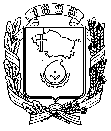 АДМИНИСТРАЦИЯ ГОРОДА НЕВИННОМЫССКАСТАВРОПОЛЬСКОГО КРАЯПОСТАНОВЛЕНИЕ22.05.2019                                  г. Невинномысск                                         № 724О внесении изменений в муниципальную программу «Развитие образования в городе Невинномысске», утвержденную постановлением администрации города Невинномысска от 21 ноября 2016 г. № 2549В соответствии с Порядком разработки, реализации и оценки эффективности муниципальных программ города Невинномысска, утвержденным постановлением администрации города Невинномысска        от 14 апреля . № 710, методическими указаниями по разработке, реализации и оценке эффективности муниципальных программ города Невинномысска, утвержденными постановлением администрации города Невинномысска от 08 июня 2016 г. № 1146, постановляю:1. Внести изменения в муниципальную программу «Развитие образования в городе Невинномысске», утвержденную постановлением администрации города Невинномысска от 21 ноября 2016 г. № 2549 «Об утверждении муниципальной программы «Развитие образования в городе Невинномысске», согласно приложению к настоящему постановлению.2. Опубликовать настоящее постановление в газете «Невинномысский рабочий» и разместить на официальном сайте администрации города Невинномысска в информационно – телекоммуникационной сети «Интернет».3. Контроль за исполнением настоящего постановления возложить на первого заместителя главы администрации города Невинномысска    Олешкевич Т.А.Глава города НевинномысскаСтавропольского края                                                                    М.А. МиненковПриложениек постановлению администрациигорода Невинномысска22.05.2019 № 724ИЗМЕНЕНИЯ,которые вносятся в муниципальную программу «Развитие образования в городе Невинномысске», утвержденную постановлением администрации города Невинномысска от 21 ноября 2016 г. № 2549В паспорте программы «Развитие образования в городе Невинномысске» (далее - программа):1.1. Позицию «Целевые индикаторы программы» дополнить абзацами следующего содержания:«доля зданий муниципальных дошкольных образовательных организаций, в которых выполнены мероприятия по капитальному ремонту зданий, в общем количестве зданий муниципальных дошкольных образовательных организаций;доля отремонтированных в установленные сроки кровель в общем количестве кровель, требующих капитального ремонта в общеобразовательных организациях, в соответствии с подпрограммой «Развитие дошкольного, общего и дополнительного образования» государственной программы Ставропольского края «Развитие образования» (в расчете на 1 год);доля общеобразовательных организаций, в которых выполнены работы по благоустройству территорий в общем количестве общеобразовательных организаций, требующих выполнения работ по благоустройству территорий, в соответствии с подпрограммой «Развитие дошкольного, общего и дополнительного образования» государственной программы Ставропольского края «Развитие образования;объем привлеченных из федерального и краевого бюджетов субсидий и иных межбюджетных трансфертов на 1 рубль финансового обеспечения Программы за счет средств бюджета города».1.2. В позиции «Объемы и источники финансового обеспечения программы»:цифры «5001748,16» заменить цифрами «5053428,41»;цифры «2956416,00» заменить цифрами «3001094,04»;цифры «591331,41» заменить цифрами «636009,45»;цифры «2045285,70» заменить цифрами «2052334,37»;цифры «457641,41» заменить цифрами «464643,62».1.3. Позицию «Ожидаемые конечные результаты реализации программы» дополнить абзацами следующего содержания:«увеличение доли зданий муниципальных дошкольных образовательных организаций, в которых выполнены мероприятия по капитальному ремонту зданий, в общем количестве зданий муниципальных дошкольных образовательных организаций до 100 %;увеличение доли отремонтированных в установленные сроки кровель в общем количестве кровель, требующих капитального ремонта в общеобразовательных организациях, в соответствии с подпрограммой «Развитие дошкольного, общего и дополнительного образования» государственной программы Ставропольского края «Развитие образования» (в расчете на 1 год) до 50 %;увеличение доли общеобразовательных организаций, в которых выполнены работы по благоустройству территорий в общем количестве общеобразовательных организаций, требующих выполнения работ по благоустройству территорий, в соответствии с подпрограммой «Развитие дошкольного, общего и дополнительного образования» государственной программы Ставропольского края «Развитие образования» до 14,28%;увеличение объема привлеченных из федерального и краевого бюджетов субсидий и иных межбюджетных трансфертов на 1 рубль финансового обеспечения Программы за счет средств бюджета города до 1,54 рубля».В приложении 1 «Сведения об индикаторах достижения целей программы и показателях решения задач подпрограмм муниципальной программы «Развитие образования в городе Невинномысске» к муниципальной программе: 2.1. В строке 2.8 в графе 7 цифры «78,13» заменить цифрами «84,38».2.2. В строке 2.12  в графе 8 цифры «40,63» заменить цифрами «21,88». 2.3. В строке 2.13 в графе 7 цифры «29,05» заменить цифрами «38,08».2.4. Дополнить строками 2.15, 2.16, 2.17, 2.18 следующего содержания:«».2.5. В строке 3.1.6 в графе 7  цифру «25» заменить цифрой «27».2.6. В строке 3.1.9 в графе 8 цифру «13» заменить цифрой «7».2.7. Дополнить строкой 3.1.10 следующего содержания:«».2.8. Строку 4.1.5 изложить в следующей редакции:«».2.9. Дополнить строками 4.3.6 и 4.3.7 следующего содержания:«».В приложении 2 «Перечень ведомственных целевых программ, основных мероприятий муниципальной программы «Развитие образования в городе Невинномысске» к муниципальной программе: 3.1. Строку 1.1 изложить в следующей редакции:«».3.2. Дополнить строкой 1.1.1.7 следующего содержания:«».3.3. Строку 1.2. изложить в следующей редакции:«».3.4. В строке 1.2.2.1 в графе 6 цифры «2021» заменить цифрами «2017».3.5. Строку 1.2.3.1  графу 7 дополнить пунктом 4.3.6. 3.6. Дополнить строкой 1.2.3.9 следующего содержания:«».Приложение 3 «Объемы финансового обеспечения муниципальной программы «Развитие образования в городе Невинномысске» к программе изложить в редакции согласно приложению 1 к настоящим изменениям.Приложение 4 «Объемы финансового обеспечения муниципальной программы «Развитие образования в городе Невинномысске» за счет средств бюджета города к программе изложить в редакции согласно приложению 2 к настоящим изменениям.Приложение 5 «Сведения об источнике информации и методике расчета индикаторов достижения целей программы и показателей решения задач подпрограмм муниципальной программы «Развитие образования в городе Невинномысске» к муниципальной программе: 6.1. Дополнить строками 1.2.15, 1.2.16, 1.2.17 и 1.2.18 следующего содержания:  « ».6.2. Дополнить строкой 2.1.10 следующего содержания:«».6.3. Дополнить строками 3.3.6 и 3.3.7 следующего содержания:« ».В подпрограмму «Развитие дошкольного образования   в городе Невинномысске» муниципальной программы «Развитие образования в городе Невинномысске» внести следующие изменения:7.1. В паспорте подпрограммы:7.1.1. Позицию «Показатели подпрограммы» дополнить абзацем следующего содержания «количество зданий МДОУ, в которых выполнены мероприятия по капитальному ремонту зданий».7.1.2. В позиции «Объемы и источники финансового обеспечения подпрограммы»:цифры «2355372,12» заменить цифрами «2400304,61»;цифры «1374322,45» заменить цифрами «1411986,14»;цифры «268917,33» заменить цифрами «306581,02»;цифры «981049,67» заменить цифрами «988318,47»; цифры «214424,67» заменить цифрами «221693,47».7.1.3. В позицию «Ожидаемые конечные результаты реализации подпрограммы» внести следующие изменения:7.1.3.1. Цифру «13» заменить цифрой «7».7.1.3.2. Дополнить абзацем следующего содержания «увеличение количества зданий МДОУ, в которых выполнены мероприятия по капитальному ремонту зданий, до 32».7.2. Раздел «Характеристика  основных мероприятий подпрограммы» дополнить абзацем следующего содержания:«Основное мероприятие 7: капитальный ремонт зданий МДОУ.Результат выполнения мероприятия – увеличение количества зданий  МДОУ, в которых выполнен капитальный ремонт.8. В подпрограмму «Развитие общего и дополнительного образования в городе Невинномысске» муниципальной программы «Развитие образования в городе Невинномысске» внести следующие изменения:8.1. В паспорте подпрограммы:8.1.1. Позицию «Показатели подпрограммы» дополнить абзацами следующего содержания:«количество отремонтированных в установленные сроки кровель из общего числа кровель образовательных организаций требующих капитального ремонта, в соответствии с подпрограммой «Развитие дошкольного, общего и дополнительного образования» государственной программы Ставропольского края «Развитие образования»;количество общеобразовательных организаций, в которых выполнены работы по благоустройству территорий, в соответствии с подпрограммой «Развитие дошкольного, общего и дополнительного образования» государственной программы Ставропольского края «Развитие образования».8.1.2. В позиции «Объемы и источники финансового обеспечения подпрограммы»:цифры «2464469,06» заменить цифрами «2471510,55»;цифры «1582093,55  » заменить цифрами «1589107,90»;цифры «322414,08» заменить цифрами «329428,43»;цифры «882375,51» заменить цифрами «882402,65»;цифры «203386,78» заменить цифрами «203413,92».8.1.3. Позицию «Ожидаемые конечные результаты реализации подпрограммы» дополнить абзацами следующего содержания:«увеличение количества отремонтированных в установленные сроки кровель из общего числа кровель образовательных организаций требующих капитального ремонта, в соответствии с подпрограммой «Развитие дошкольного, общего и дополнительного образования» государственной программы Ставропольского края «Развитие образования» до 1 единицы;увеличение количества общеобразовательных организаций, в которых выполнены работы по благоустройству территорий, в соответствии с подпрограммой «Развитие дошкольного, общего и дополнительного образования» государственной программы Ставропольского края «Развитие образования до 2 единиц».8.1.4. Раздел «Характеристику основных мероприятий подпрограммы» дополнить абзацами следующего содержания:«Основное мероприятие 11: устройство спортивной площадки в рамках реализации проекта развития территорий муниципальных образований Ставропольского края, основанного на местных инициативах в МБОУ СОШ № 15.Результат выполнения мероприятия – соответствие норм СанПин спортивных сооружений общеобразовательных организаций. Основное мероприятие 12: устройство спортивной площадки в рамках реализации проекта развития территорий муниципальных образований  Ставропольского края, основанного на местных инициативах в МБОУ СОШ № 16.Результат выполнения мероприятия – соответствие норм СанПин спортивных сооружений общеобразовательных организаций. Основное мероприятие 13: благоустройство территорий МБОУ СОШ № 8, 18.Результат выполнения мероприятия – увеличение количества общеобразовательных организаций, территории  которых приведены в соответствие  нормам СанПин.».Первый заместитель главыадминистрации города Невинномысска                                          В.Э. СоколюкОБЪЕМЫ финансового обеспечения муниципальной программы«Развитие образования в городе Невинномысске»».ОБЪЕМЫ финансового обеспечения программы «Развитие образования в городе        Невинномысске» за счет средств бюджета города         ».123456789102.15.Доля зданий муниципальных дошкольных образовательных организаций, в которых выполнены мероприятия по капитальному ремонту зданий, в общем количестве зданий муниципальных дошкольных образовательных организаций, нарастающим итогом на конец календарного годапроценты96,8896,8896,8896,88100,00100,00100,002.16.Доля отремонтированных в установленные сроки кровель в общем количестве кровель, требующих капитального ремонта в общеобразовательных организациях, в соответствии с подпрограммой «Развитие дошкольного, общего и дополнительного образования» государственной программы Ставропольского края «Развитие образования» (в расчете на 1 год) на     конец календарного года (в соответствии с соглашением)проценты000050,00002.17.Доля общеобразовательных организаций, в которых выполнены работы по благоустройству территорий в общем количестве общеобразовательных организаций требующих выполнения работ по благоустройству территорий, в соответствии с подпрограммой «Развитие дошкольного, общего и дополнительного образования» государственной программы Ставропольского края «Развитие образования» на     конец календарного года (в соответствии с соглашением)проценты000014,28002.18.Объем привлеченных из федерального и краевого бюджетов субсидий и иных межбюджетных трансфертов на 1 рубль финансового обеспечения Программы за счет средств бюджета городарубли1,351,371,691,401,371,451,54123456789103.1.10.Количество зданий муниципальных дошкольных образовательных организаций, в которых выполнены мероприятия по капитальному ремонту зданий, нарастающим итогом на конец календарного годаединицы31313131323232123456789104.1.5.Доля обучающихся 1-4 классов муниципальных общеобразовательных учреждений, которые получили новогодние подарки, на конец календарного годапроценты000100000123456789104.3.6.Количество отремонтированных в установленные сроки кровель из общего числа кровель образовательных организаций требующих капитального ремонта, в соответствии с подпрограммой «Развитие дошкольного, общего и дополнительного образования» государственной программы Ставропольского края «Развитие образования» (в расчете на 1 год) на     конец календарного года (в соответствии с соглашением)единицы00001004.3.7.Количество общеобразовательных организаций, в которых выполнены работы по благоустройству территорий, в соответствии с подпрограммой «Развитие дошкольного, общего и дополнительного образования» государственной программы Ставропольского края «Развитие образования» на     конец календарного года (в соответствии с соглашением)единицы000020012345671.1.Подпрограмма 1 «Развитие дошкольного образования в городе Невинномысске»январь .декабрь 2021 г.п. 2.1, 2.2, 2.4, 2.8, 2.9, 2.11, 2.12, 2.15 приложения  112345671.1.1.7.Основное мероприятие 7: капитальный ремонт зданий МДОУпредоставление субсидий муниципальным учреждениям города на цели, не связанные с оказанием (выполнением) ими  муниципальных услуг (работ) в соответствии с муниципальным заданиемуправление образованияиюль2019 г.декабрь 2019 г.п. 3.1.10 приложения  112345671.2.Подпрограмма 2 «Развитие общего и дополнительного образования в городе Невинномысске»январь .декабрь 2021 г.п. 2.1, 2.3, 2.5, 2.6, 2.7, 2.10, 2.13, 2.14, 2.16 и п.2.17 приложения   112345671.2.3.9.Основное мероприятие 13: благоустройство территорий МБОУ СОШ № 8, 18предоставление субсидий муниципальным учреждениям города на цели, не связанные с оказанием (выполнением) ими муниципальных услуг (работ) в соответствии с муниципальным заданиемуправление образованиямарт  2019 г.декабрь 2019 г.п. 4.3.7приложения   1123451.2.15.Доля зданий муниципальных дошкольных образовательных организаций, в которых выполнены мероприятия по капитальному ремонту зданий, в общем количестве зданий муниципальных дошкольных образовательных организацийпроцентыК=Кз/Ко*100%, где            К – доля зданий МДОУ, в которых выполнены мероприятия по капитальному ремонту зданий, Кз – количество МДОУ, в которых проводились мероприятия по капитальному ремонту зданий, Ко – общее количество зданий МДОУнарастающим итогом на конец календарного года1.2.16.Доля отремонтированных в установленные сроки кровель в общем количестве кровель, требующих капитального ремонта в общеобразовательных организациях, в соответствии с подпрограммой «Развитие дошкольного, общего и дополнительного образования» государственной программы Ставропольского края «Развитие образования» (в расчете на 1 год)процентыК=Кз/Ко*100%, где            К – доля отремонтированных в установленные сроки кровель общеобразовательных организаций в которых выполнен капитальный ремонт кровли, Кз – количество кровель общеобразовательных организаций в которых проводился капитальный ремонт кровли в текущем году,Ко – количество общеобразовательных организаций требующих капитального ремонта кровель в текущем годуна конец календарного года1.2.17.Доля общеобразовательных организаций, в которых выполнены работы по благоустройству территорий в общем количестве общеобразовательных организаций требующих выполнения работ по благоустройству территорий, в соответствии с подпрограммой «Развитие дошкольного, общего и дополнительного образования» государственной программы Ставропольского края «Развитие образования»процентыБ=Бо/Бт*100%, где            Б – доля общеобразовательных организаций, в которых выполнены работы по благоустройству территорий, Бо – количество общеобразовательных организаций, в которых выполнены работы по благоустройству территорий,Бт – общее количество общеобразовательных организаций требующих выполнения работ по благоустройству территорийна конец календарного года1.2.18.Объем привлеченных из федерального и краевого бюджетов субсидий и иных межбюджетных трансфертов на 1 рубль финансового обеспечения Программы за счет средств бюджета городарублиО=Оо/От, где  О – Объем привлеченных из федерального и краевого бюджетов субсидий и иных межбюджетных трансфертов на 1 рубль финансового обеспечения Программы за счет средств бюджета города, Оо – объем средств бюджета Ставропольского края,От – объем средств бюджета городана конец календарного года123452.1.10.Количество зданий муниципальных дошкольных образовательных организаций, в которых выполнены мероприятия по капитальному ремонту зданийединицыданные управления образованиянарастающим итогом на конец календарного года123453.3.6.Количество отремонтированных в установленные сроки кровель из общего числа кровель образовательных организаций требующих капитального ремонта, в соответствии с подпрограммой «Развитие дошкольного, общего и дополнительного образования» государственной программы Ставропольского края «Развитие образования» (в расчете на 1 год) на     конец календарного года (в соответствии с соглашением)единицыданные управления образованияза год3.3.7.Количество общеобразовательных организаций, в которых выполнены работы по благоустройству территорий в соответствии с подпрограммой «Развитие дошкольного, общего и дополнительного образования» государственной программы Ставропольского края «Развитие образования» (в соответствии с соглашением)единицыданные управления образованияза годПриложение  1к изменениям, которые вносятся в муниципальную программу «Развитие образования в городе Невинномысске», утвержденную постановлением администрации города Невинномысска от 21 ноября 2016 г. № 2549Приложение 3 к муниципальной программе «Развитие образования в городе Невинномысске»№ п/пНаименование программы, подпрограммы программы, ведомственной целевой программы, мероприятия подпрограммы, отдельного мероприятияИсточники финансового обеспечения по ответственным исполнителям, соисполнителям и другим участникам программы, подпрограммОбъем финансового обеспечения по годам (тыс. руб.)Объем финансового обеспечения по годам (тыс. руб.)Объем финансового обеспечения по годам (тыс. руб.)Объем финансового обеспечения по годам (тыс. руб.)Объем финансового обеспечения по годам (тыс. руб.)№ п/пНаименование программы, подпрограммы программы, ведомственной целевой программы, мероприятия подпрограммы, отдельного мероприятияИсточники финансового обеспечения по ответственным исполнителям, соисполнителям и другим участникам программы, подпрограмм2017 г.2018 г..2020 г.2021 г.123456781.Программа «Развитие образования  в городе Невинномысске» всего942083,44991447,221100653,071002301,941016942,741.Программа «Развитие образования  в городе Невинномысске» средства федерального бюджета:-----1.Программа «Развитие образования  в городе Невинномысске» средства бюджета Ставропольского края, в том числе предусмотренные:581984,13572736,85636009,45593221,86617141,751.Программа «Развитие образования  в городе Невинномысске» дошкольным образовательным организациям266528,80264151,50306581,02281641,66293083,161.Программа «Развитие образования  в городе Невинномысске» общеобразовательным организациям 315455,33308585,35329428,43311580,20324058,591.Программа «Развитие образования  в городе Невинномысске» средства бюджета города, в том числе:360099,31418710,37464643,62409080,08399800,991.Программа «Развитие образования  в городе Невинномысске» управлению образования администрации города Невинномысска          (далее – управление образования)8994,399476,869543,179135,048903,821.Программа «Развитие образования  в городе Невинномысске» дошкольным образовательным организациям173723,22198609,68221693,47199970,49194321,611.Программа «Развитие образования  в городе Невинномысске» общеобразовательным организациям и организациям дополнительного образования 154023,72183956,18203413,92171842,99169165,841.Программа «Развитие образования  в городе Невинномысске» муниципальное бюджетное учреждение «Центр административно-хозяйственного обслуживания» города Невинномысска           (далее - МБУ «ЦАХО»)15656,7518319,5921 452,9319827,3919318,471.Программа «Развитие образования  в городе Невинномысске» муниципальное бюджетное учреждение «Центр развития образования» (далее -  МБУ «ЦРО»)7701,238348,068540,138304,178091,25средства внебюджетных источников:-----2.Подпрограмма 1 «Развитие дошкольного образования в городе Невинномысске»всего440252,02462761,18528274,49481612,15487404,772.Подпрограмма 1 «Развитие дошкольного образования в городе Невинномысске»средства бюджета Ставропольского края, в том числе предусмотренные:266528,80264151,50306581,02281641,66293083,162.Подпрограмма 1 «Развитие дошкольного образования в городе Невинномысске»дошкольным образовательным организациям266528,80264151,50306581,02281641,66293083,162.Подпрограмма 1 «Развитие дошкольного образования в городе Невинномысске»средства бюджета города, в том числе:173723,22198609,68221693,47199970,49194321,612.Подпрограмма 1 «Развитие дошкольного образования в городе Невинномысске»дошкольным образовательным организациям173723,22198609,68221693,47199970,49194321,612.1.Основное мероприятие 1: обеспечение государственных гарантий реализации прав на получение общедоступного и бесплатного дошкольного образования в муниципальных и частных дошкольных образовательных организациях (далее – МДОО и ЧДОО соответственно) всего238818,20241793,22246919,19259643,52271085,022.1.Основное мероприятие 1: обеспечение государственных гарантий реализации прав на получение общедоступного и бесплатного дошкольного образования в муниципальных и частных дошкольных образовательных организациях (далее – МДОО и ЧДОО соответственно) средства бюджета Ставропольского края, в том числе предусмотренные:238818,20241793,22246919,19259643,52271085,022.1.Основное мероприятие 1: обеспечение государственных гарантий реализации прав на получение общедоступного и бесплатного дошкольного образования в муниципальных и частных дошкольных образовательных организациях (далее – МДОО и ЧДОО соответственно) дошкольным образовательным организациям238818,20241793,22246919,19259643,52271085,022.2.Основное мероприятие 2: оказание материальной поддержки родителям в воспитании и обучении детей, посещающих образовательные организации, реализующие образовательную программу дошкольного образования в виде компенсации части родительской платывсего22889,7221722,4821998,1421998,1421998,142.2.Основное мероприятие 2: оказание материальной поддержки родителям в воспитании и обучении детей, посещающих образовательные организации, реализующие образовательную программу дошкольного образования в виде компенсации части родительской платысредства бюджета Ставропольского края, в том числе предусмотренные:22889,7221722,4821998,1421998,1421998,142.2.Основное мероприятие 2: оказание материальной поддержки родителям в воспитании и обучении детей, посещающих образовательные организации, реализующие образовательную программу дошкольного образования в виде компенсации части родительской платыдошкольным образовательным организациям22889,7221722,4821998,1421998,1421998,142.3.Основное мероприятие 3: создание условий для осуществления присмотра и ухода за детьмивсего170702,12196748,78205033,47199390,00193741,122.3.Основное мероприятие 3: создание условий для осуществления присмотра и ухода за детьмисредства бюджета города, в том числе:170702,12196748,78205033,47199390,00193741,122.3.Основное мероприятие 3: создание условий для осуществления присмотра и ухода за детьмидошкольным образовательным организациям170702,12196748,78205033,47199390,00193741,122.4.Основное мероприятие 4: проведение мероприятий по энергосбережению (работы по замене оконных блоков в МДОО)всего6140,88691,097256,15580,49580,492.4.Основное мероприятие 4: проведение мероприятий по энергосбережению (работы по замене оконных блоков в МДОО)средства бюджета Ставропольского края, в том числе предусмотренные:4820,88635,806675,66--2.4.Основное мероприятие 4: проведение мероприятий по энергосбережению (работы по замене оконных блоков в МДОО)дошкольным образовательным организациям4820,88635,806675,66--2.4.Основное мероприятие 4: проведение мероприятий по энергосбережению (работы по замене оконных блоков в МДОО)средства бюджета города, в том числе:1320,0055,29580,49580,49580,492.4.Основное мероприятие 4: проведение мероприятий по энергосбережению (работы по замене оконных блоков в МДОО)дошкольным образовательным организациям1320,0055,29580,49580,49580,492.5.Основное мероприятие 5: совершенствование материально-технической базы МДООвсего1701,101677,508655,36--2.5.Основное мероприятие 5: совершенствование материально-технической базы МДООсредства бюджета города, в том числе:1701,101677,508655,36--2.5.Основное мероприятие 5: совершенствование материально-технической базы МДООдошкольным образовательным организациям1701,101677,508655,36--2.6.Основное мероприятие 6: противопожарные мероприятия в МДООвсего-128,11155,35--2.6.Основное мероприятие 6: противопожарные мероприятия в МДООсредства бюджета города, в том числе:-128,11155,35--2.6.Основное мероприятие 6: противопожарные мероприятия в МДООдошкольным образовательным организациям-128,11155,35--2.7.Основное мероприятие 7: капитальный ремонт зданий МДООвсего--38256,83--2.7.Основное мероприятие 7: капитальный ремонт зданий МДООсредства бюджета Ставропольского края, в том числе предусмотренные:--30988,03--2.7.Основное мероприятие 7: капитальный ремонт зданий МДООдошкольным образовательным организациям--30988,03--2.7.Основное мероприятие 7: капитальный ремонт зданий МДООсредства бюджета города, в том числе:--7268,80--2.7.Основное мероприятие 7: капитальный ремонт зданий МДООдошкольным образовательным организациям--7268,80--3.Подпрограмма 2 «Развитие общего и дополнительного образования в городе Невинномысске» всего469479,05492541,53532842,35483423,19493224,433.Подпрограмма 2 «Развитие общего и дополнительного образования в городе Невинномысске» средства бюджета Ставропольского края, в том числе предусмотренные:315455,33308585,35329428,43311580,20324058,593.Подпрограмма 2 «Развитие общего и дополнительного образования в городе Невинномысске» общеобразовательным организациям 313961,71307817,24329428,43311580,20324058,593.Подпрограмма 2 «Развитие общего и дополнительного образования в городе Невинномысске» организациям дополнительного образования 1493,62768,11---3.Подпрограмма 2 «Развитие общего и дополнительного образования в городе Невинномысске» средства бюджета города, в том числе:154023,72183956,18203413,92171842,99169165,843.Подпрограмма 2 «Развитие общего и дополнительного образования в городе Невинномысске» общеобразовательным организациям и организациям дополнительного образования 154023,72183956,18203413,92171842,99169165,843.1. Основное мероприятие 1: обеспечение государственных гарантий реализации прав на получение общедоступного и бесплатного начального общего, основного общего, среднего общего образованиявсего389905,68399661,42414004,31415617,57425605,823.1. Основное мероприятие 1: обеспечение государственных гарантий реализации прав на получение общедоступного и бесплатного начального общего, основного общего, среднего общего образованиясредства бюджета Ставропольского края, в том числе предусмотренные:308741,35295411,85307414,08311580,20324058,593.1. Основное мероприятие 1: обеспечение государственных гарантий реализации прав на получение общедоступного и бесплатного начального общего, основного общего, среднего общего образованияобщеобразовательным организациям  и организациям дополнительного образования308741,35295411,85307414,08311580,20324058,593.1. Основное мероприятие 1: обеспечение государственных гарантий реализации прав на получение общедоступного и бесплатного начального общего, основного общего, среднего общего образованиясредства бюджета города, в том числе:81164,33104249,57106590,23104037,37101547,233.1. Основное мероприятие 1: обеспечение государственных гарантий реализации прав на получение общедоступного и бесплатного начального общего, основного общего, среднего общего образованияобщеобразовательным организациям 81164,33104249,57106590,23104037,37101547,233.2.Основное мероприятие 2: организация предоставления дополнительного образования детей в муниципальных образовательных организациях дополнительного образованиявсего47752,5959116,8160506,0857029,2356865,913.2.Основное мероприятие 2: организация предоставления дополнительного образования детей в муниципальных образовательных организациях дополнительного образованиясредства бюджета Ставропольского края, в том числе предусмотренные:1493,62----3.2.Основное мероприятие 2: организация предоставления дополнительного образования детей в муниципальных образовательных организациях дополнительного образованияорганизациям дополнительного образования 1493,62----3.2.Основное мероприятие 2: организация предоставления дополнительного образования детей в муниципальных образовательных организациях дополнительного образованиясредства бюджета города, в том числе:46258,9759116,8160506,0857029,2356865,913.2.Основное мероприятие 2: организация предоставления дополнительного образования детей в муниципальных образовательных организациях дополнительного образованияорганизациям дополнительного образования 46258,9759116,8160506,0857029,2356865,913.3.Основное мероприятие 3: организация бесплатного горячего питания школьников с целью социальной поддержки отдельных категорий учащихсявсего11 869,91 ----3.3.Основное мероприятие 3: организация бесплатного горячего питания школьников с целью социальной поддержки отдельных категорий учащихсясредства бюджета города, в том числе:11 869,91 ----3.3.Основное мероприятие 3: организация бесплатного горячего питания школьников с целью социальной поддержки отдельных категорий учащихсяобщеобразовательным организациям 11 869,91----3.4. Основное мероприятие 4: организация и проведение каникулярного отдыха, трудовой занятости детей и подростков во внеурочное времявсего11189,439707,8610800,0910776,3910752,703.4. Основное мероприятие 4: организация и проведение каникулярного отдыха, трудовой занятости детей и подростков во внеурочное времясредства бюджета города, в том числе:11189,439707,8610800,0910776,3910752,703.4. Основное мероприятие 4: организация и проведение каникулярного отдыха, трудовой занятости детей и подростков во внеурочное времяобщеобразовательным организациям и организациям дополнительного образования 11189,439707,8610800,0910776,3910752,703.5.Основное мероприятие 5: капитальный ремонт крыш зданий муниципальных общеобразовательных организацийвсего3204,384769,268659,69--3.5.Основное мероприятие 5: капитальный ремонт крыш зданий муниципальных общеобразовательных организацийсредства бюджета Ставропольского края, в том числе предусмотренные:2861,673727,377014,35--3.5.Основное мероприятие 5: капитальный ремонт крыш зданий муниципальных общеобразовательных организацийобщеобразовательным организациям 2861,673727,377014,35--3.5.Основное мероприятие 5: капитальный ремонт крыш зданий муниципальных общеобразовательных организацийсредства бюджета города, в том числе:342,711041,891645,34--3.5.Основное мероприятие 5: капитальный ремонт крыш зданий муниципальных общеобразовательных организацийобщеобразовательным организациям 342,711041,891645,34--3.6.Основное мероприятие 6: противопожарные мероприятиявсего373,23557,581 061,00--3.6.Основное мероприятие 6: противопожарные мероприятиясредства бюджета города, в том числе:373,23557,581 061,00--3.6.Основное мероприятие 6: противопожарные мероприятияобщеобразовательным организациям 373,23557,581 061,00--3.7.Основное мероприятие 7: совершенствование материально-технической базы общеобразовательных учреждений и учреждений дополнительного образования (далее – ОО)всего2 825,148 683,9012740,41--3.7.Основное мероприятие 7: совершенствование материально-технической базы общеобразовательных учреждений и учреждений дополнительного образования (далее – ОО)средства бюджета города, в том числе:2 825,148 683,9012740,41--3.7.Основное мероприятие 7: совершенствование материально-технической базы общеобразовательных учреждений и учреждений дополнительного образования (далее – ОО)общеобразовательным организациям и организациям дополнительного образования 2 825,148 683,9012740,41--3.8.Основное мероприятие 8: проведение мероприятий по энергосбережению (работы по замене оконных блоков в ОО)всего2358,697482,20---3.8.Основное мероприятие 8: проведение мероприятий по энергосбережению (работы по замене оконных блоков в ОО)средства бюджета Ставропольского края, в том числе предусмотренные:2358,696883,63---3.8.Основное мероприятие 8: проведение мероприятий по энергосбережению (работы по замене оконных блоков в ОО)общеобразовательным организациям и организациям дополнительного образования 2358,696883,63---3.8.Основное мероприятие 8: проведение мероприятий по энергосбережению (работы по замене оконных блоков в ОО)средства бюджета города, в том числе:-598,57---3.8.Основное мероприятие 8: проведение мероприятий по энергосбережению (работы по замене оконных блоков в ОО)общеобразовательным организациям и организациям дополнительного образования -598,57---3.9.Основное мероприятие 9: устройство спортивной площадки в рамках реализации  проекта развития территорий муниципальных  образований Ставропольского края, основанного на местных инициативах в муниципальном бюджетном общеобразовательном учреждении средней общеобразовательной школы № 1 (далее –МБОУ СОШ) всего--7776,05--3.9.Основное мероприятие 9: устройство спортивной площадки в рамках реализации  проекта развития территорий муниципальных  образований Ставропольского края, основанного на местных инициативах в муниципальном бюджетном общеобразовательном учреждении средней общеобразовательной школы № 1 (далее –МБОУ СОШ) средства бюджета Ставропольского края, в том числе предусмотренные:--5000,00--3.9.Основное мероприятие 9: устройство спортивной площадки в рамках реализации  проекта развития территорий муниципальных  образований Ставропольского края, основанного на местных инициативах в муниципальном бюджетном общеобразовательном учреждении средней общеобразовательной школы № 1 (далее –МБОУ СОШ) общеобразовательным организациям --5000,00--3.9.Основное мероприятие 9: устройство спортивной площадки в рамках реализации  проекта развития территорий муниципальных  образований Ставропольского края, основанного на местных инициативах в муниципальном бюджетном общеобразовательном учреждении средней общеобразовательной школы № 1 (далее –МБОУ СОШ) средства бюджета города, в том числе:--2776,05--3.9.Основное мероприятие 9: устройство спортивной площадки в рамках реализации  проекта развития территорий муниципальных  образований Ставропольского края, основанного на местных инициативах в муниципальном бюджетном общеобразовательном учреждении средней общеобразовательной школы № 1 (далее –МБОУ СОШ) общеобразовательным организациям --2776,05--3.10.Основное мероприятие 10: приобретение подарковвсего-2562,50---3.10.Основное мероприятие 10: приобретение подарковсредства бюджета Ставропольского края, в том числе предусмотренные:-2562,50---3.10.Основное мероприятие 10: приобретение подарковобщеобразовательным организациям -2562,50---3.11.Основное мероприятие 11: устройство спортивной площадки в рамках реализации  проекта развития территорий муниципальных  образований Ставропольского края, основанного на местных инициативах в МБОУ СОШ № 15всего--7957,14--3.11.Основное мероприятие 11: устройство спортивной площадки в рамках реализации  проекта развития территорий муниципальных  образований Ставропольского края, основанного на местных инициативах в МБОУ СОШ № 15средства бюджета Ставропольского края, в том числе предусмотренные:--5000,00--3.11.Основное мероприятие 11: устройство спортивной площадки в рамках реализации  проекта развития территорий муниципальных  образований Ставропольского края, основанного на местных инициативах в МБОУ СОШ № 15общеобразовательным организациям --5000,00--3.11.Основное мероприятие 11: устройство спортивной площадки в рамках реализации  проекта развития территорий муниципальных  образований Ставропольского края, основанного на местных инициативах в МБОУ СОШ № 15средства бюджета города, в том числе:--2957,14--3.11.Основное мероприятие 11: устройство спортивной площадки в рамках реализации  проекта развития территорий муниципальных  образований Ставропольского края, основанного на местных инициативах в МБОУ СОШ № 15общеобразовательным организациям --2957,14--3.12Основное мероприятие 12: устройство спортивной площадки в рамках реализации  проекта развития территорий муниципальных  образований Ставропольского края, основанного на местных инициативах в МБОУ СОШ № 16всего--7771,35--3.12Основное мероприятие 12: устройство спортивной площадки в рамках реализации  проекта развития территорий муниципальных  образований Ставропольского края, основанного на местных инициативах в МБОУ СОШ № 16средства бюджета Ставропольского края, в том числе предусмотренные:--5000,00--3.12Основное мероприятие 12: устройство спортивной площадки в рамках реализации  проекта развития территорий муниципальных  образований Ставропольского края, основанного на местных инициативах в МБОУ СОШ № 16общеобразовательным организациям --5000,00--3.12Основное мероприятие 12: устройство спортивной площадки в рамках реализации  проекта развития территорий муниципальных  образований Ставропольского края, основанного на местных инициативах в МБОУ СОШ № 16средства бюджета города, в том числе:--2771,35--3.12Основное мероприятие 12: устройство спортивной площадки в рамках реализации  проекта развития территорий муниципальных  образований Ставропольского края, основанного на местных инициативах в МБОУ СОШ № 16общеобразовательным организациям --2771,35--3.13Основное мероприятие 13: благоустройство территорийвсего--1566,23--3.13Основное мероприятие 13: благоустройство территорийсредства бюджета Ставропольского края, в том числе предусмотренные:-----3.13Основное мероприятие 13: благоустройство территорийобщеобразовательным организациям ----3.13Основное мероприятие 13: благоустройство территорийсредства бюджета города, в том числе:--1566,23--3.13Основное мероприятие 13: благоустройство территорийобщеобразовательным организациям --1566,23--4.Подпрограмма 3 «Обеспечение реализации программы»всего32352,3736144,5139536,2337266,6036313,544.Подпрограмма 3 «Обеспечение реализации программы»средства бюджета города, в том числе:32352,3736144,5139536,2337266,6036313,544.Подпрограмма 3 «Обеспечение реализации программы»управлению образования8994,399476,869543,179135,048903,824.Подпрограмма 3 «Обеспечение реализации программы»МБУ «ЦАХО»15656,7518319,5921452,9319827,3919318,474.Подпрограмма 3 «Обеспечение реализации программы»МБУ «ЦРО»7701,238348,068540,138304,178091,254.1.Основное мероприятие 1: исполнение судебных актов РФ по возмещению вреда здоровьювсего129,45128,01117,42117,42117,424.1.Основное мероприятие 1: исполнение судебных актов РФ по возмещению вреда здоровьюсредства бюджета города, в том числе:129,45128,01117,42117,42117,424.1.Основное мероприятие 1: исполнение судебных актов РФ по возмещению вреда здоровьюуправлению образования129,45128,01117,42117,42117,424.2.Основное мероприятие 2: обеспечение деятельности по реализации программывсего8864,949348,859425,759017,628786,404.2.Основное мероприятие 2: обеспечение деятельности по реализации программысредства бюджета города, в том числе:8864,949348,859425,759017,628786,404.2.Основное мероприятие 2: обеспечение деятельности по реализации программыуправлению образования8864,949348,859425,759017,628786,404.3.Основное мероприятие 3: обеспечение централизованного хозяйственного обслуживания учрежденийвсего15656,7518319,5921452,9319827,3919318,474.3.Основное мероприятие 3: обеспечение централизованного хозяйственного обслуживания учрежденийсредства бюджета города, в том числе15656,7518319,5921452,9319827,3919318,474.3.Основное мероприятие 3: обеспечение централизованного хозяйственного обслуживания учрежденийМБУ «ЦАХО»15656,7518319,5921452,9319827,3919318,474.4.Основное мероприятие 4: обеспечение методического обслуживания образовательных учреждений, организаций. всего7701,238348,068540,138304,178091,254.4.Основное мероприятие 4: обеспечение методического обслуживания образовательных учреждений, организаций. средства бюджета города, в том числе:7701,238348,068540,138304,178091,254.4.Основное мероприятие 4: обеспечение методического обслуживания образовательных учреждений, организаций. МБУ «ЦРО»7701,238348,068540,138304,178091,25Приложение  2к изменениям, которые вносятся в                 муниципальную программу«Развитие образования в городе                   Невинномысске», утвержденную             постановлением администрации города Невинномысскаот 21 ноября 2016 г. № 2549Приложение  4к муниципальной программе «Развитие образования в городе                     Невинномысске»№ п/пНаименование программы, подпрограммы, основного мероприятияЦелевая статья расходовЦелевая статья расходовЦелевая статья расходовЦелевая статья расходовОтветственные исполнители, соисполнители, участникиРасходы по годам (тыс. руб.)Расходы по годам (тыс. руб.)Расходы по годам (тыс. руб.)Расходы по годам (тыс. руб.)Расходы по годам (тыс. руб.)№ п/пНаименование программы, подпрограммы, основного мероприятияпрограммапод-програм-маосновное меро-приятиенапра-вление расходовОтветственные исполнители, соисполнители, участники....2021 г.1234567891011121.Программа «Развитие образования в городе Невинномысске», всего, в том числе:0100000000всего:360099,31418710,37464643,62409080,08399800,991.Программа «Развитие образования в городе Невинномысске», всего, в том числе:0100000000Управле-ние образ-ования админи-страции города Невин-номыс-ска8994,399476,869543,179135,048903,821.Программа «Развитие образования в городе Невинномысске», всего, в том числе:0100000000дошко-льные образо-ватель-ные органи-зации173723,22198609,68221693,47199970,49194321,611.Программа «Развитие образования в городе Невинномысске», всего, в том числе:0100000000общеоб-разова-тельные органи-зации и органи-зации допол-нитель-ного образо-вания 154023,72183956,18203413,92171842,99169165,841.Программа «Развитие образования в городе Невинномысске», всего, в том числе:0100000000муници-пальное бюджет-ное учреж-дение «Центр админи-стратив-но-хозяйст-венного обслу-жива-ния» города Невин-номыс-ска (да-лее - МБУ «ЦА-ХО»)15656,7518319,5921 452,9319827,3919318,471.Программа «Развитие образования в городе Невинномысске», всего, в том числе:0100000000муници-пальное бюджет-ное учреж-дение «Центр развития образ-ования» (далее -  МБУ «ЦРО»)7701,238348,068540,138304,178091,252.Подпрограмма 1 «Развитие дошкольного образования в городе Невинномысске», всего, в том числе:01  10000000всего:173723,22198609,68221693,47199970,49194321,612.Подпрограмма 1 «Развитие дошкольного образования в городе Невинномысске», всего, в том числе:01  10000000дошко-льные образо-ватель-ные орган-изации173723,22198609,68221693,47199970,49194321,612.1.Основное мероприятие 3: создание условий для осуществления присмотра и ухода за детьми0110300000, 11010всего:170702,12196748,78205033,47199390,00193741,122.1.Основное мероприятие 3: создание условий для осуществления присмотра и ухода за детьми0110300000, 11010дошко-льные образо-ватель-ные органи-зации170702,12196748,78205033,47199390,00193741,122.2.Основное мероприятие 4: проведение мероприятий по энергосбережению (работы по замене оконных блоков в муниципальных дошкольных образовательных организациях (далее -МДОО)0110400000, S6690всего:1320,0055,29580,49580,49580,492.2.Основное мероприятие 4: проведение мероприятий по энергосбережению (работы по замене оконных блоков в муниципальных дошкольных образовательных организациях (далее -МДОО)0110400000, S6690дошко-льные образо-ватель-ные органи-зации1320,0055,29580,49580,49580,492.3.Основное мероприятие 5: совершенствование материально-технической базы МДОО01010500000, 11010всего:1701,101677,508655,36--2.3.Основное мероприятие 5: совершенствование материально-технической базы МДОО01010500000, 11010дошко-льные образо-ватель-ные органи-зации1701,101677,508655,36--2.4.Основное мероприятие 6: противопожарные мероприятия в МДОО01010600000, 11010всего:-128,11155,35--2.4.Основное мероприятие 6: противопожарные мероприятия в МДОО01010600000, 11010дошко-льные образо-ватель-ные органи-зации-128,11155,35--2.5.Основное мероприятие 7: капитальный ремонт зданий МДОО01010700000, S7210всего:--7268,80--2.5.Основное мероприятие 7: капитальный ремонт зданий МДОО01010700000, S7210дошко-льные образо-ватель-ные органи-зации--7268,80--3.Подпрограмма «Развитие общего и дополнительного образования в городе Невинномысске», всего, в том числе:01 2  00  00000всего:154023, 72183956,18203413,92171842,99169165,843.Подпрограмма «Развитие общего и дополнительного образования в городе Невинномысске», всего, в том числе:01 2  00  00000общеоб-разова-тельные органи-зации и органи-зации допол-нитель-ного образо-вания 154023, 72183956,18203413,92171842,99169165,843.1. Основное мероприятие 1: обеспечение государственных гарантий реализации прав на получение общедоступного и бесплатного начального общего, основного общего, среднего общего образования01   201 00000,11010 всего:81164,33104249,57106590,23104037,37101547,233.1. Основное мероприятие 1: обеспечение государственных гарантий реализации прав на получение общедоступного и бесплатного начального общего, основного общего, среднего общего образования01   201 00000,11010 общеоб-разова-тельные органи-зации81164,33104249,57106590,23104037,37101547,233.2.Основное мероприятие 2: организация предоставления дополнительного образования детей в муниципальных образовательных организациях дополнительного образования01 20200000,11010,20120  всего:46258,9759116,8160506,0857029,2356865,913.2.Основное мероприятие 2: организация предоставления дополнительного образования детей в муниципальных образовательных организациях дополнительного образования01 20200000,11010,20120  органи-зации допол-нитель-ного образо-вания 46258,9759116,8160506,0857029,2356865,913.3.Основное мероприятие 3: организация бесплатного горячего питания школьников с целью социальной поддержки отдельных категорий учащихся01    2  0300000,80190 всего:11869,91----3.3.Основное мероприятие 3: организация бесплатного горячего питания школьников с целью социальной поддержки отдельных категорий учащихся01    2  0300000,80190 общеоб-разова-тельные органи-зации города11869,91----3.4. Основное мероприятие 4: организация и проведение каникулярного отдыха, трудовой занятости детей и подростков во внеурочное время01  204 00000,11010, 20110всего:11189,439707,8610800,0910776,3910752,703.4. Основное мероприятие 4: организация и проведение каникулярного отдыха, трудовой занятости детей и подростков во внеурочное время01  204 00000,11010, 20110общеоб-разова-тельные органи-зации и органи-зации допол-нитель-ного образо-вания 11189,439707,8610800,0910776,3910752,703.5.Основное мероприятие 5: капитальный ремонт крыш зданий общеобразовательных организаций0120511010,S7300всего:342,711041,891645,34--3.5.Основное мероприятие 5: капитальный ремонт крыш зданий общеобразовательных организацийобщеоб-разова-тельные органи-зации города 342,711041,891645,34--3.6.Основное мероприятие 6: противопожарные мероприятия0120600000,11010всего:373,23557,581 061,00--3.6.Основное мероприятие 6: противопожарные мероприятия0120600000,11010общеоб-разова-тельные органи-зации города 373,23557,581 061,00--3.7.Основное мероприятие 7: совершенствование материально-технической базы0120700000,11010, 20120всего:2 825,148 683,9012740,41--3.7.Основное мероприятие 7: совершенствование материально-технической базы0120700000,11010, 20120общеоб-разова-тельные органи-зации и органи-зации допол-нитель-ного образо-вания 2 825,148 683,9012740,41--3.8.Основное мероприятие 8: проведение мероприятий по энергосбережению (работы по замене оконных блоков в общеобразовательных учреждениях и учреждениях дополнительного образования0120800000, S6690всего:-598,57---3.8.Основное мероприятие 8: проведение мероприятий по энергосбережению (работы по замене оконных блоков в общеобразовательных учреждениях и учреждениях дополнительного образования0120800000, S6690общеоб-разова-тельные органи-зации и органи-зации допол-нитель-ного образо-вания -598,57---3.9.Основное меро-приятие 9: уст-ройство спор-тивной площад-ки в рамках реа-лизации  проекта развития терри-торий муници-пальных  образо-ваний Ставро-польского края, основанного на местных инициа-тивах в муници-пальном бюд-жетном общеоб-разовательном учреждении средней общеоб-разовательной школы № 1        (далее - МБОУ СОШ) 0120900000, S6420 G6420всего:--2776,05--3.9.Основное меро-приятие 9: уст-ройство спор-тивной площад-ки в рамках реа-лизации  проекта развития терри-торий муници-пальных  образо-ваний Ставро-польского края, основанного на местных инициа-тивах в муници-пальном бюд-жетном общеоб-разовательном учреждении средней общеоб-разовательной школы № 1        (далее - МБОУ СОШ) 0120900000, S6420 G6420общеоб-разова-тельным органи-зациям и органи-зациям допол-нитель-ного образо-вания --2776,05--3.10.Основное мероприятие 10: приобретение подарков0121000000, 76900всего:-2562,50---3.10.Основное мероприятие 10: приобретение подарков0121000000, 76900общеоб-разова-тельным органи-зациям-2562,50---3.11.Основное меро-приятие 11: уст-ройство спорт-ивной площад-ки в рамках реа-лизации  проекта развития терри-торий муници-пальных  образо-ваний Ставро-польского края, основанного на местных инициа-тивах в МБОУ СОШ № 150121100000, S6420 G6420всего:--2957,14--3.11.Основное меро-приятие 11: уст-ройство спорт-ивной площад-ки в рамках реа-лизации  проекта развития терри-торий муници-пальных  образо-ваний Ставро-польского края, основанного на местных инициа-тивах в МБОУ СОШ № 150121100000, S6420 G6420общеоб-разова-тельным органи-зациям и органи-зациям допол-нитель-ного образо-вания --2957,14--3.12.Основное мероприятие 12: устройство спортивной площадки в рамках реализации  проекта развития территорий муниципальных  образований Ставропольского края, основанного на местных инициативах в МБОУ СОШ № 160121200000, S6420 G6420всего:--2771,35--3.12.Основное мероприятие 12: устройство спортивной площадки в рамках реализации  проекта развития территорий муниципальных  образований Ставропольского края, основанного на местных инициативах в МБОУ СОШ № 160121200000, S6420 G6420общеоб-разова-тельным органи-зациям и органи-зациям допол-нитель-ного образо-вания --2771,35--3.13Основное мероприятие 13: благоустройство территорий01213S7680всего:--1566,23--3.13Основное мероприятие 13: благоустройство территорий01213S7680общеоб-разова-тельным органи-зациям--1566,23--4.Подпрограмма 3 «Обеспечение реализации программы»013 0000000 всего:32352,3736144,5139536,2337266,6036313,544.Подпрограмма 3 «Обеспечение реализации программы»013 0000000 управление образования 8994,399476,869543,179135,048903,824.Подпрограмма 3 «Обеспечение реализации программы»013 0000000 МБУ  «ЦАХО»15656,7518319,5921452,9319827,3919318,474.Подпрограмма 3 «Обеспечение реализации программы»013 0000000 МБУ «ЦРО»7701,238348,068540,138304,178091,254.1.Основное мероприятие 1: исполнение судебных актов РФ по возмещению вреда здоровью01 3 01 00000,20090всего:129,45128,01117,42117,42117,424.1.Основное мероприятие 1: исполнение судебных актов РФ по возмещению вреда здоровью01 3 01 00000,20090управление образования 129,45128,01117,42117,42117,424.2.Основное мероприятие 2: обеспечение деятельности по реализации программы013 0200000, 10010, 10020, 20080 всего:8864,949348,859425,759017,628786,404.2.Основное мероприятие 2: обеспечение деятельности по реализации программы013 0200000, 10010, 10020, 20080 управление образования 8864,949348,859425,759017,628786,404.3.Основное мероприятие 3: обеспечение централизованного хозяйственного обслуживания учреждений01 303 00000, 11010всего:15656,7518319,5921452,9319827,3919318,474.3.Основное мероприятие 3: обеспечение централизованного хозяйственного обслуживания учреждений01 303 00000, 11010МБУ  «ЦАХО»15656,7518319,5921452,9319827,3919318,474.4.Основное мероприятие 4: обеспечение методического обслуживания образовательных учреждений, организаций. 013 04 00000, 11010 всего:7701,238348,068540,138304,178091,254.4.Основное мероприятие 4: обеспечение методического обслуживания образовательных учреждений, организаций. 013 04 00000, 11010 МБУ «ЦРО» 7701,238348,068540,138304,178091,25